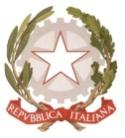 MINISTERO  DELL’ ISTRUZIONE, DELL’UNIVERSITA’, DELLA RICERCAUFFICIO SCOLASTICO REGIONALE PER IL LAZIOLICEO SCIENTIFICO STATALE“TALETE”Roma, 05.11.2018Ai docenti delle classi secondeAgli alunniSito webCIRCOLARE n. 86Oggetto: Progetto educazione alla cittadinanza attivaNell’ambito del progetto curricolare di educazione alla cittadinanza attiva, si informano i consigli di classe  che hanno aderito al progetto che Il 23 novembre prossimo è prevista la visione del film “Nato a Casal di principe” presso il cinema Giulio Cesare alle ore 9.30  al costo di 4,50 euro. Alla proiezione del film seguirà un incontro con il regista Amedeo Letizia.Gli incontri con la professoressa Palazzo sono indicati nel calendario di seguito riportatoLe referenti del progetto						Il Dirigente scolasticoProf.sse Ficarra, Lucarini, del Vaglio                                                Prof.  Alberto Cataneo		                                                                          (Firma autografa sostituita a mezzo  stampa                                                                                                         ai sensi dell’art. 3 comma 2 del d.lgs. n.39/1993)CLASSEREFERENTE              INCONTRO CON PROF.SSA PALAZZO2FNOCERA  da concordare2HFRASCIELLO  martedì 6 novembre 2h2BLUCARINI da concordare2Edel VAGLIO  venerdì 16 novembre 3h2GFULCOda concordare2DCAMPONESCHI giovedì 8 novembre 1h2AALBERICOda concordare